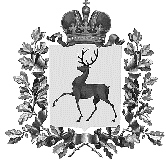 УПРАВЛЕНИЕ ФИНАНСОВАДМИНИСТРАЦИИ ТОНШАЕВСКОГО МУНИЦИПАЛЬНОГО ОКРУГА НИЖЕГОРОДСКОЙ ОБЛАСТИПРИКАЗ21 декабря 2021 года    	85-о_________________                                                           №  _________________Об утверждении Перечня кодов целевых статей расходов классификации расходов бюджета округа на 2022 год и на плановый период 2023 и 2024 годов . В соответствии со статьей 21 Бюджетного кодекса Российской Федерации, Решением Совета депутатов Тоншаевского муниципального округа Нижегородской области от 12 ноября 2020 года N28 "Об утверждении положения о бюджетном процессе в Тоншаевском муниципальном округе Нижегородской области" для исполнения решения "О бюджете Тоншаевского муниципального округа на 2021 год и плановый 2022 и 2023 годы"  п р и к а з ы в а ю:1. Утвердить прилагаемый перечень целевых статей расходов бюджета округа на 2022 год и на плановый период 2023 и 2024 годов.2. Контроль за исполнением настоящего приказа оставляю за собой.Начальник управления:                                    	                        Н.В.КуликоваУтвержденоПриказом управления финансов  администрации Тоншаевского района Нижегородской областиот 21 декабря 2021 года № 85-оПеречень кодов целевых статей расходов классификации расходов бюджета округа на 2022 год и на плановый период 2023 и2024 годов.КЦСРНаименование КЦСР0100000000Муниципальная программа "Развитие образования Тоншаевского муниципального округа Нижегородской области"0110000000Подпрограмма "Развитие общего образования Тоншаевского муниципального округа"0110100000Обеспечение деятельности общеобразовательных организаций на основе муниципальных заданий0110142010Расходы на обеспечение деятельности муниципальных дошкольных образовательных учреждений0110142010Расходы на обеспечение деятельности муниципальных дошкольных образовательных учреждений0110142110Расходы на обеспечение деятельности муниципальных общеобразовательных учреждений (школ)0110142110Расходы на обеспечение деятельности муниципальных общеобразовательных учреждений (школ)0110153030Субвенция на исполнение полномочий по финансовому обеспечению выплат ежемесячного денежного вознаграждения за классное руководство педагогическим работникам муниципальных образовательных организаций0110153030Субвенция на исполнение полномочий по финансовому обеспечению выплат ежемесячного денежного вознаграждения за классное руководство педагогическим работникам муниципальных образовательных организаций0110172180Субсидии на капитальный ремонт образовательных организаций, реализующих общеобразовательные программы Нижегородской области0110172180Субсидии на капитальный ремонт образовательных организаций, реализующих общеобразовательные программы Нижегородской области0110173070Субвенции на исполнение полномочий в сфере общего образования в муниципальных общеобразовательных организациях0110173070Субвенции на исполнение полномочий в сфере общего образования в муниципальных общеобразовательных организациях0110173080Субвенции на исполнение полномочий в сфере общего образования в муниципальных дошкольных образовательных организациях0110173080Субвенции на исполнение полномочий в сфере общего образования в муниципальных дошкольных образовательных организациях0110173110Субвенции на осуществление выплаты компенсации части родительской платы за присмотр и уход за ребенком в государственных и муниципальных дошкольных образовательных организациях, частных образовательных организациях, реализующих образовательную программу дошкольного образования, в том числе обеспечение организации выплаты компенсации части родительской платы.0110173110Субвенции на осуществление выплаты компенсации части родительской платы за присмотр и уход за ребенком в государственных и муниципальных дошкольных образовательных организациях, частных образовательных организациях, реализующих образовательную программу дошкольного образования, в том числе обеспечение организации выплаты компенсации части родительской платы.0110173140Субвенции на исполнение полномочий по финансовому обеспечению выплаты компенсации педагогическим работникам за работу по подготовке и проведению государственной итоговой аттестации по образовательным программам основного общего и среднего общего образования0110173140Субвенции на исполнение полномочий по финансовому обеспечению выплаты компенсации педагогическим работникам за работу по подготовке и проведению государственной итоговой аттестации по образовательным программам основного общего и среднего общего образования0110173170Субвенция на исполнение полномочий по финансовому обеспечению осуществления присмотра и ухода за детьми инвалидами0110173170Субвенция на исполнение полномочий по финансовому обеспечению осуществления присмотра и ухода за детьми инвалидами0110173180Субвенция на исполнение полномочий по финансовому обеспечению двухразовым бесплатным питанием обучающихся с ограниченными возможностями здоровья0110173180Субвенция на исполнение полномочий по финансовому обеспечению двухразовым бесплатным питанием обучающихся с ограниченными возможностями здоровья01101L3040субсидия на организацию бесплатного горячего питания обучающихся, получающих начальное общее образование в муниципальных образовательных организациях01101L3040субсидия на организацию бесплатного горячего питания обучающихся, получающих начальное общее образование в муниципальных образовательных организациях01101S2180Субсидия на капитальный ремонт образовательных организаций, реализующих общеобразовательные программы01101S2180Субсидия на капитальный ремонт образовательных организаций, реализующих общеобразовательные программы01101S2490Субсидия на дополнительное финансовое обеспечение мероприятий по организации бесплатного горячего питания обучающихся, получающих начальное общее образование01101S2490Субсидия на дополнительное финансовое обеспечение мероприятий по организации бесплатного горячего питания обучающихся, получающих начальное общее образование0120000000Подпрограмма "Развитие дополнительного образования и воспитания детей и молодежи Тоншаевского муниципального округа"0120100000Формирование единого воспитательного пространства в Тоншаевском муниципальном округе, развитие системы дополнительного образования0120142310Расходы на обеспечение деятельности муниципальных учреждений дополнительного образования детей0120142310Расходы на обеспечение деятельности муниципальных учреждений дополнительного образования детей0120200000Организация отдыха и оздоровления детей, в том числе детей, находящихся в трудной жизненной ситуации0120242120Мероприятия по организации отдыха и оздоровления детей молодежи0120242120Мероприятия по организации отдыха и оздоровления детей молодежи0120242130расходы на обеспечение деятельности центра тестирования по сдаче норм ГТО0120242130расходы на обеспечение деятельности центра тестирования по сдаче норм ГТО0120242320летний отдых в учреждениях дополнительного образования0120242320летний отдых в учреждениях дополнительного образования0120243210Расходы на обеспечение деятельности муниципальных учреждений дополнительного образования детей0120243210Расходы на обеспечение деятельности муниципальных учреждений дополнительного образования детей0120273320Субвенции на осуществление выплат на возмещение части расходов по приобретению путевок в детские санатории, санаторно-оздоровительные центры (лагеря) круглогодичного действия и иные организации, осуществляющие санаторно-курортное лечение детей в соответствии с имеющейся лицензией, иные организации, осуществляющие санаторно-курортную помощь детям в соответствии с имеющейся лицензией, расположенные на территории Российской Федерации0120273320Субвенции на осуществление выплат на возмещение части расходов по приобретению путевок в детские санатории, санаторно-оздоровительные центры (лагеря) круглогодичного действия и иные организации, осуществляющие санаторно-курортное лечение детей в соответствии с имеющейся лицензией, иные организации, осуществляющие санаторно-курортную помощь детям в соответствии с имеющейся лицензией, расположенные на территории Российской Федерации0120500000Обеспечение функционирования моделей персонифицированного финансирования дополнительного образования детей0120542310расходы по обеспечению функционирования моделей персонифицированного финансирования дополнительного образования детей0120542310расходы по обеспечению функционирования моделей персонифицированного финансирования дополнительного образования детей0130000000Подпрограмма " Развитие системы оценки качества образования и информационной прозрачности системы образования Тоншаевского муниципального округа"0130100000Формирование культуры оценки качества образования на уровне округа и отдельных организаций через повышение квалификационного уровня кадров системы образования, организацию мониторинга качества образования, проведение анализа и использование результатов оценочных процедур0130173010Субвенции на осуществление полномочий по организационно-техническому и информационно-методическому сопровождению аттестации педагогических работников муниципальных и частных организаций, осуществляющих образовательную деятельность, с целью установления соответствия уровня квалификации требованиям, представляемым к первой квалификационной категории.0130173010Субвенции на осуществление полномочий по организационно-техническому и информационно-методическому сопровождению аттестации педагогических работников муниципальных и частных организаций, осуществляющих образовательную деятельность, с целью установления соответствия уровня квалификации требованиям, представляемым к первой квалификационной категории.0150000000Подпрограмма " Ресурсное обеспечение сферы образования в Тоншаевском муниципальном округе"0150100000Обеспечение исполнения программы0150100190Расходы на выполнение функций органов местного самоуправления.0150100190Расходы на выполнение функций органов местного самоуправления.0150145210Расходы на обеспечение деятельности других учреждений образования.0150145210Расходы на обеспечение деятельности других учреждений образования.0170000000Подпрограмма " Социально-правовая защита детей в Тоншаевском муниципальном округе"0170100000Совершенствование системы социально-правовой защиты детей0170173020Субвенции на осуществление полномочий по организации и осуществлению деятельности по опеке и попечительству в отношении несовершеннолетних граждан.0170173020Субвенции на осуществление полномочий по организации и осуществлению деятельности по опеке и попечительству в отношении несовершеннолетних граждан.0200000000Муниципальная программа "Развитие культуры Тоншаевского муниципального округа Нижегородской области"0210000000подпрограмма "Развитие библиотечного обслуживания населения"0210100000Обеспечение выполнения муниципального задания МУК "МЦБС" Тоншаевского муниципального района0210144210Субсидия на выполнение муниципального задания за счет средств местного бюджета (МЦБС)0210144210Субсидия на выполнение муниципального задания за счет средств местного бюджета (МЦБС)0210200000Комплектование книжных фондов муниципальных общедоступных библиотек0210244210Комплектование книжных фондов0210244210Комплектование книжных фондов02102L5190Комплектование книжных фондов02102L5190Комплектование книжных фондов0210500000Проведение массовых мероприятий, подписка периодических изданий, обслуживание автоматизированной системы, приобретение мебели0210544210Субсидия на иные цели0210544210Субсидия на иные цели0220000000подпрограмма "Развитие музейной деятельности"0220100000Обеспечение выполнения муниципального задания МУК ТКМ0220144110Субсидия на выполнение муниципального задания за счет средств местного бюджета (МУК ТКМ)0220144110Субсидия на выполнение муниципального задания за счет средств местного бюджета (МУК ТКМ)0230000000подпрограмма "Развитие культурно-досуговой деятельности"0230100000Обеспечение выполнения муниципального задания МБУК "МЦКС"0230144010Субсидия на выполнение муниципального задания за счет средств местного бюджета(МЦКС)0230144010Субсидия на выполнение муниципального задания за счет средств местного бюджета(МЦКС)0230200000Обеспечение развития и укрепления материально-технической базы домов культуры в населенных пунктах с числом жителей до 50 тысяч человек02302L4670Субсидия на обеспечение развития и укрепления материально-технической базы домов культуры в населенных пунктах с числом жителей до 50 тысяч человек за счет средств федерального, областного и местного бюджетов(МЦКС)02302L4670Субсидия на обеспечение развития и укрепления материально-технической базы домов культуры в населенных пунктах с числом жителей до 50 тысяч человек за счет средств федерального, областного и местного бюджетов(МЦКС)0230400000Проведение общерайонных мероприятий0230444010Субсидия на иные цели за счет средств местного бюджета(МЦКС)0230444010Субсидия на иные цели за счет средств местного бюджета(МЦКС)0230500000Производство и прокат фильмов0230545210Содержание киносети за счет средств местного бюджета (киносеть)0230545210Содержание киносети за счет средств местного бюджета (киносеть)0240000000подпрограмма "Развитие дополнительного образования в сфере искусств"0240100000Обеспечение выполнения муниципального задания МБУ ДО ТДМШ в сфере музыкального искусства0240142310Субсидия на выполнение муниципального задания за счет средств местного бюджета (ДМШ)0240142310Субсидия на выполнение муниципального задания за счет средств местного бюджета (ДМШ)024A100000Капитальный ремонт музыкальной школы024A155190Субсидия на поддержку отрасли культуры на капитальный ремонт музыкальной школы024A155190Субсидия на поддержку отрасли культуры на капитальный ремонт музыкальной школы0250000000подпрограмма "Развитие внутреннего и въездного туризма"0250100000Обеспечение реализации муниципальной программы0250144110Субсидия на выполнение муниципального задания за счет средств местного бюджета (туризм)0250144110Субсидия на выполнение муниципального задания за счет средств местного бюджета (туризм)0270000000подпрограмма "Обеспечение реализации муниципальной программы"0270100000Обеспечение реализации муниципальной программы0270100190Расходы на выполнение функций органов местного самоуправления за счет средств местного бюджета (аппарат)0270100190Расходы на выполнение функций органов местного самоуправления за счет средств местного бюджета (аппарат)0270200000Обеспечение бухгалтерского обслуживания муниципальной программы0270245210Расходы по обеспечению бухгалтерского обслуживания за счет средств местного бюджета (ЦБ)0270245210Расходы по обеспечению бухгалтерского обслуживания за счет средств местного бюджета (ЦБ)0270300000Обеспечение хозяйственного и технического обслуживания муниципальной программы0270345210Расходы по обеспечению хозяйственного и технического обслуживания за счет средств местного бюджета (хоз группа)0270345210Расходы по обеспечению хозяйственного и технического обслуживания за счет средств местного бюджета (хоз группа)0300000000Муниципальная программа «Развитие агропромышленного комплекса Тоншаевского муниципального округа Нижегородской области"0310000000подпрограмма "Развитие сельского хозяйства, пищевой и перерабатывающей промышленности Тоншаевского муниципального округа Нижегородской области"0310100000Развитие производства продукции растениеводства (субсидирование части затрат)0310125800субсидирование части затрат в развитие производства продукции растениеводства за счет средств местного бюджета0310125800субсидирование части затрат в развитие производства продукции растениеводства за счет средств местного бюджета03101R3680Субвенции на возмещение производителям зерновых культур части затрат на производство и реализацию зерновых культур03101R3680Субвенции на возмещение производителям зерновых культур части затрат на производство и реализацию зерновых культур03101R5020Субвенции на оказание несвязанной поддержки сельскохозяйственным товаропроизводителям в области растениеводства за счет средств областного бюджета03101R5020Субвенции на оказание несвязанной поддержки сельскохозяйственным товаропроизводителям в области растениеводства за счет средств областного бюджета03101R5080Субвенции на возмещение части затрат на поддержку элитного семеноводства03101R5080Субвенции на возмещение части затрат на поддержку элитного семеноводства0310200000Развитие производства продукции животноводства ( субсидирование части затрат)0310225800субсидирование части затрат в развитии производства продукции животноводства за счет средств местного бюджета0310225800субсидирование части затрат в развитии производства продукции животноводства за счет средств местного бюджета03102R5080Субвенции на возмещение части затрат сельскохозяйственных товаропроизводителей на 1 килограмм реализованного и (или) отгруженного на собственную переработку молока за счет средств областного бюджета03102R5080Субвенции на возмещение части затрат сельскохозяйственных товаропроизводителей на 1 килограмм реализованного и (или) отгруженного на собственную переработку молока за счет средств областного бюджета0310400000Обновление парка сельскохозяйственной техники ( субсидирование части затрат)0310425800субсидирование части затрат на обновление парка сельскохозяйственной техники за счет средств местного бюджета0310425800субсидирование части затрат на обновление парка сельскохозяйственной техники за счет средств местного бюджета0310473220Субвенции на возмещение части затрат на приобретение зерноуборочных и кормоуборочных комбайнов за счет средств обл. бюджета.0310473220Субвенции на возмещение части затрат на приобретение зерноуборочных и кормоуборочных комбайнов за счет средств обл. бюджета.0310500000Проведение конкурсов с целью повышения заинтересованности в распространении передового опыта в агропромышленном комплексе и улучшении результатов деятельности по производству, переработке и хранению сельскохозяйственной продукции, оказанию услуг и выполнению работ для сельскохозяйственных организаций (проведение конкурсов, слетов, выставок и других мероприятий)0310525220Проведение мероприятий в сельском хозяйстве0310525220Проведение мероприятий в сельском хозяйстве0330000000подпрограмма Обеспечение реализации Муниципальной программы0330100000Содержание аппарата управления0330100190Расходы на выполнение функций органов местного самоуправления.0330100190Расходы на выполнение функций органов местного самоуправления.0330173910Субвенции на осуществление полномочий по поддержке сельскохозяйственного производства.0330173910Субвенции на осуществление полномочий по поддержке сельскохозяйственного производства.0340000000Подпрограмма "Комплексное развитие сельских территорий Тоншаевского муниципального округа Нижегородской области"0340300000создание и развитие инфраструктуры на сельских территориях03403L5760субсидия на реализацию мероприятий по благоустройству сельских территорий03403L5760субсидия на реализацию мероприятий по благоустройству сельских территорий0400000000муниципальная программа «Защита населения и территорий от чрезвычайных ситуаций, обеспечение пожарной безопасности и безопасности людей на водных объектах Тоншаевского муниципального округа Нижегородской области»0410000000подпрограмма "Защита населения от чрезвычайных ситуаций"0410100000Получение информации об опасности и неблагоприятных метеорологических и гидрологических явлениях в Нижегородской области0410125110Мероприятия, направленные на проведение противо-паводковых и противопожарных мероприятий (резервный фонд).0410125110Мероприятия, направленные на проведение противо-паводковых и противопожарных мероприятий (резервный фонд).0410125120Мероприятия связанные с системой РАСЦО0410125120Мероприятия связанные с системой РАСЦО0420000000подпрограмма "Обеспечение пожарной безопасности"0420100000Обеспечение жизнедеятельности подразделений (муниципальная пожарная охрана)0420100590Расходы на обеспечение деятельности муниципальной пожарной охраны0420100590Расходы на обеспечение деятельности муниципальной пожарной охраны0420125110Расходы на проведение смотра-конкурса на лучшую муниципальную пожарную бригаду0420125110Расходы на проведение смотра-конкурса на лучшую муниципальную пожарную бригаду0420125120Прочие расходы для муниципальных пожарных охран0420125120Прочие расходы для муниципальных пожарных охран0420125130Реализация Положения "Дорожной карты по профилактике пожаров противопожарной пропаганде"0420125130Реализация Положения "Дорожной карты по профилактике пожаров противопожарной пропаганде"0420125140Расходы по опашке населенных пунктов0420125140Расходы по опашке населенных пунктов0430000000подпрограмма "Подготовка населения в области гражданской обороны"0430100000Подготовка населения в области гражданской обороны, защиты населения и территорий от чрезвычайных ситуаций на территории Тоншаевского муниципального округа Нижегородской области0430100590Расходы по подготовке населения в области гражданской обороны, защиты населения и территорий от чрезвычайных ситуаций на территории Тоншаевского муниципального округа Нижегородской области0430100590Расходы по подготовке населения в области гражданской обороны, защиты населения и территорий от чрезвычайных ситуаций на территории Тоншаевского муниципального округа Нижегородской области0500000000Муниципальная программа "Управление муниципальным имуществом Тоншаевского муниципального округа Нижегородской области"0510000000подпрограмма "Управление муниципальным имуществом Тоншаевского муниципального округа Нижегородской области"0510100000Организация учета, разграничения и перераспределения муниципального имущества Тоншаевского муниципального района0510129010Мероприятия в рамках подпрограммы " Управление муниципальным имуществом"0510129010Мероприятия в рамках подпрограммы " Управление муниципальным имуществом"0510129020Приобретение имущества в муниципальную собственность0510129020Приобретение имущества в муниципальную собственность0510200000Обследование земельных участков и объектов недвижимости, проведение технической инвентаризации. Работы по освобождению земельных участков. Приобретение в собственность Тоншаевского муниципального района Нижегородской области объектов недвижимости и земельных участков. Улучшение технических характеристик муниципального имущества, повышение его коммерческой привлекательности0510229020кадастровые работы по межеванию земельных участков0510229020кадастровые работы по межеванию земельных участков0520000000подпрограмма "Обеспечение реализации муниципальной программы"0520100000Содержание аппарата управления0520100190Расходы на обеспечение функций органов местного самоуправления.0520100190Расходы на обеспечение функций органов местного самоуправления.0530000000подпрограмма "Оказание имущественной поддержки субъектами МСП"0530100000содержание аппарата0530100190Расходы на обеспечение функций органов местного самоуправления0530100190Расходы на обеспечение функций органов местного самоуправления0600000000Муниципальная программа "Управление муниципальными финансами Тоншаевского муниципального округа"0610000000подпрограмма "Организация и совершенствование бюджетного процесса Тоншаевского муниципального округа"0610100000Организация исполнения Тоншаевского муниципального округа0610125130Сопровождение программы АЦК0610125130Сопровождение программы АЦК0630000000подпрограмма "Повышение эффективности бюджетных расходов"0630126000Прочие выплаты по обязательствам0630126000Прочие выплаты по обязательствам0640000000подпрограмма "Обеспечение реализации муниципальной программы"0640100000Содержание аппарата управления0640100190Расходы на обеспечение функций органов местного самоуправления0640100190Расходы на обеспечение функций органов местного самоуправления0700000000Муниципальная программа "Содействие занятости несовершеннолетних граждан и незанятого населения Тоншаевского муниципального района"0710000000подпрограмма "Организация временного трудоустройства несовершеннолетних граждан в возрасте от 14 до 18 лет0710100000Содействие трудоустройству граждан0710129910Мероприятия по занятости населения несовершеннолетних граждан в возрасте от 14 до 18 лет0710129910Мероприятия по занятости населения несовершеннолетних граждан в возрасте от 14 до 18 лет0720000000подпрограмма "Организация общественных оплачиваемых работ"0720100000Содействие трудоустройству граждан0720129910Мероприятия по занятости населения0720129910Мероприятия по занятости населения0800000000Муниципальная программа "Развитие предпринимательства Тоншаевского муниципального округа Нижегородской области"0820000000Эффективная кредитно-финансовая и инвестиционная поддержка субъектов малого предпринимательства0821329030Субсидирование части затрат субъектов малого и среднего предпринимательства, связанных с приобретением оборудования (в том числе по договорам лизинга) в целях создания и (или) развития и (или) модернизации (реконструкции, технического перевооружения) производства (работ, услуг), создания новых рабочих мест и повышение производительности труда0821329030Субсидирование части затрат субъектов малого и среднего предпринимательства, связанных с приобретением оборудования (в том числе по договорам лизинга) в целях создания и (или) развития и (или) модернизации (реконструкции, технического перевооружения) производства (работ, услуг), создания новых рабочих мест и повышение производительности труда0830000000Развитая и эффективная инфраструктура поддержки малого предпринимательства0831300590Субсидия на иные цели(создание и обеспечение деятельности Центра поддержки предпринимательства (ЦПП) на базе МБУ "ТБИ"0831300590Субсидия на иные цели(создание и обеспечение деятельности Центра поддержки предпринимательства (ЦПП) на базе МБУ "ТБИ"0840000000Высокая производственная активность субъектов малого предпринимательства (создание, материально-техническое обеспечение и обеспечение деятельности бизнес-инкубатора в р.п. Тоншаево)0841300590Содержание и обеспечение текущей деятельности муниципального учреждения "Тоншаевский бизнес инкубатор" производственного назначения0841300590Содержание и обеспечение текущей деятельности муниципального учреждения "Тоншаевский бизнес инкубатор" производственного назначения0900000000Муниципальная программа "Обеспечение граждан Тоншаевского муниципального округа Нижегородской области достойным и комфортным жильем"0910000000подпрограмма "Обеспечение жильем молодых семей"0910100000Обеспечение жильем молодых семей и детей-сирот и детей, оставшихся без попечения родителей, лиц из числа детей-сирот и детей, оставшихся без попечения родителей, жилыми помещениями09101L4970Субсидия на приобретение жилья молодым семьям09101L4970Субсидия на приобретение жилья молодым семьям0950000000подпрограмма " Переселение граждан Тоншаевского муниципального округа из аварийного жилищного фонда на территории Нижегородской области 4 этап095F367483Субсидия на обеспечение мероприятий по переселению граждан из аварийного жилищного фонда за счет средств государственной корпорации -Фонда содействия реформирования жилищно-коммунального хозяйства (4 этап)095F367483Субсидия на обеспечение мероприятий по переселению граждан из аварийного жилищного фонда за счет средств государственной корпорации -Фонда содействия реформирования жилищно-коммунального хозяйства (4 этап)095F367484Субсидии на обеспечение мероприятий по переселению граждан из аварийного жилищного фонда за счет средств областного бюджета (4 этап)095F367484Субсидии на обеспечение мероприятий по переселению граждан из аварийного жилищного фонда за счет средств областного бюджета (4 этап)095F36748SСофинансирование переселения (4 этап)095F36748SСофинансирование переселения (4 этап)1000000000Муниципальная программа «Формирование современной городской среды на территории Тоншаевского муниципального округа»1010000000Подпрограмма «Формирование современной городской среды на территории Тоншаевского муниципального округа Нижегородской области»1010100000Мероприятия по формированию современной городской среды на территории Тоншаевского муниципального округа Нижегородской области101F255550Расходы на поддержку государственных программ субъектов Российской Федерации и муниципальных программ формирования городской среды101F255550Расходы на поддержку государственных программ субъектов Российской Федерации и муниципальных программ формирования городской среды1100000000муниципальная программа "Развитие физической культуры, спорта и молодежной политики"1110000000подпрограмма "Развитие физической культуры и массового спорта"1110100000Проведение физкультурно-массовых мероприятий среди различных категорий населения1110125270Мероприятия в области спорта, физической культуры и туризма1110125270Мероприятия в области спорта, физической культуры и туризма1110200000Обеспечение деятельности подведомственных учреждений1110200590Расходы на обеспечение деятельности муниципальных учреждений физической культуры и спорта1110200590Расходы на обеспечение деятельности муниципальных учреждений физической культуры и спорта1120000000Подпрограмма "Развитие молодежной политики"1120100000Мероприятия в области молодежной политики1120125200Мероприятия в области молодежной политики1120125200Мероприятия в области молодежной политики1200000000Муниципальная программа "Профилактика насилия и жестокого обращения с детьми, безнадзорности и правонарушений несовершеннолетних в Тоншаевском районе"1210000000Профилактика правонарушений1210100000Мероприятия профилактики правонарушений1210125200Мероприятия профилактики правонарушений1210125200Мероприятия профилактики правонарушений1300000000Муниципальная программа "Профилактика преступлений и иных правонарушений в Тоншаевском муниципальном районе"1310000000Подпрограмма "Профилактика преступлений и правонарушений"1310100000Мероприятие "Профилактика правонарушений на территории района"1310125200профилактика преступлений и иных правонарушений1310125200профилактика преступлений и иных правонарушений1400000000Муниципальная программа "Повышение безопасности дорожного движения в Тоншаевском муниципальном округе Нижегородской области"1430000000Задача "Формирование у детей навыков безопасного поведения на дорогах"1430400000Приобретение и распространение среди первоклассников световозвращающих детских нарукавных повязок1430428810приобретение и распространение среди первоклассников световозвращающихся детских нарукавных повязок1430428810приобретение и распространение среди первоклассников световозвращающихся детских нарукавных повязок1430500000Организация и проведение массовых мероприятий с детьми (выставки детских рисунков «Безопасное поведение на дорогах», «Безопасное колесо», «Дорога глазами детей», фестивали «Светофор», «Безопасная дорога детства», акции «Пристегни ремень!», «Пешеход», «Ребенок – главный пассажир», «Засветись! Стань заметней на дороге!)1430528810Организация и проведение массовых мероприятий с детьми (выставки детских рисунков «Безопасное поведение на дорогах», «Безопасное колесо», «Дорога глазами детей», фестивали «Светофор», «Безопасная дорога детства», акции «Пристегни ремень!», «Пешеход», «Ребенок – главный пассажир», «Засветись! Стань заметней на дороге!)1430528810Организация и проведение массовых мероприятий с детьми (выставки детских рисунков «Безопасное поведение на дорогах», «Безопасное колесо», «Дорога глазами детей», фестивали «Светофор», «Безопасная дорога детства», акции «Пристегни ремень!», «Пешеход», «Ребенок – главный пассажир», «Засветись! Стань заметней на дороге!)1440000000Задача "Совершенствование организации движения транспорта и пешеходов"14427S2601Ремонт участка дороги по ул.Больничная п.Буреполом14427S2601Ремонт участка дороги по ул.Больничная п.Буреполом14428S2602Ремонт участка дороги по ул.Гайдара р.п.Шайгино14428S2602Ремонт участка дороги по ул.Гайдара р.п.Шайгино14429S2603Ремонт участка дороги по ул.Кирова р.п.Пижма14429S2603Ремонт участка дороги по ул.Кирова р.п.Пижма14430S2604Частичный ремонт объездной дороги к кладбищу д. Б.Селки14430S2604Частичный ремонт объездной дороги к кладбищу д. Б.Селки14431S2605Ремонт участка дороги по ул.Жданова р.п.Пижма14431S2605Ремонт участка дороги по ул.Жданова р.п.Пижма14432S2606Ремонт участка дороги по ул.Заречная д.Кодочиги14432S2606Ремонт участка дороги по ул.Заречная д.Кодочиги14433S2607Ремонт участка дороги по ул.Июльская д.М.Лом14433S2607Ремонт участка дороги по ул.Июльская д.М.Лом14434S2608Ремонт участка дороги по ул.Школьная с.Письменер14434S2608Ремонт участка дороги по ул.Школьная с.Письменер14435S2609Ремонт участка дороги по ул.Больничная д.Ошминское14435S2609Ремонт участка дороги по ул.Больничная д.Ошминское14436S260AРемонт участка дороги по ул.Майская р.п.Тоншаево14436S260AРемонт участка дороги по ул.Майская р.п.Тоншаево14437S260BРемонт участка дороги по ул.Запрудная р.п.Тоншаево14437S260BРемонт участка дороги по ул.Запрудная р.п.Тоншаево14438S260CРемонт участка дороги по ул. Октябрьская р.п.Тоншаево14438S260CРемонт участка дороги по ул. Октябрьская р.п.Тоншаево14439S2210Софинансирование областной субсидии на ремонт дорог14439S2210Софинансирование областной субсидии на ремонт дорог1450000000Задача: повышение уровня технического обеспечения мероприятий по безопасности дорожного движения1450400000Субсидия на финансовое обеспечение части затрат1450420500Субсидия на финансовое обеспечение части затрат МУП "Шахунское пассажирское автотранспортное предприятие", в целях оказания услуг по перевозке пассажиров общественным транспортом на муниципальных маршрутах Тоншаевского муниципального округа на оплату за сжиженный углеводородный газ1450420500Субсидия на финансовое обеспечение части затрат МУП "Шахунское пассажирское автотранспортное предприятие", в целях оказания услуг по перевозке пассажиров общественным транспортом на муниципальных маршрутах Тоншаевского муниципального округа на оплату за сжиженный углеводородный газ1500000000Муниципальная программа "Комплексные меры противодействия злоупотреблению наркотиками и их незаконному обороту"1510000000Подпрограмма "Профилактика правонарушений"1510100000Профилактика правонарушений1510125200Мероприятия по профилактике правонарушений1510125200Мероприятия по профилактике правонарушений1600000000Муниципальная программа «Профилактика терроризма и экстремизма на территории Тоншаевского муниципального района»1610000000Мероприятие "Профилактика терроризма и экстремизма "1610100000Профилактика терроризма и экстремизма1610129850Мероприятия по профилактике терроризма и экстремизма1610129850Мероприятия по профилактике терроризма и экстремизма1700000000Муниципальная программа "Информационная среда Тоншаевского муниципального округа"1710000000Организация информирования населения Тоншаевского муниципального округа о деятельности органов муниципальной власти, а также по вопросам, имеющим большую социальную значимость1710102050Прочие расходы на обеспечение деятельности СМИ на выполнение муниципального задания (цветная печать)1710102050Прочие расходы на обеспечение деятельности СМИ на выполнение муниципального задания (цветная печать)1720000000Предоставление субсидии на оказание частичной финансовой поддержки средств массовой информации округа17201S2050Субсидия на выполнение муниципального задания на обеспечение деятельности СМИ за счет средств областного бюджета и бюджета округа17201S2050Субсидия на выполнение муниципального задания на обеспечение деятельности СМИ за счет средств областного бюджета и бюджета округа1730000000Участие в профессиональных медийных и книжных выставках, фестивалях, презентациях и иных мероприятиях; участие в творческих журналистских конкурсов для представителей областных и районных средств массовой информации, улучшение материальной базы17301S2050Субсидия на иные цели17301S2050Субсидия на иные цели1800000000Муниципальная программа "Устройство контейнерных площадок на территории Тоншаевского муниципального округа Нижегородской области"1820000000Расходы на создание (обустройство) контейнерных площадок18209S2670Создание (обустройство) контейнерных площадок18209S2670Создание (обустройство) контейнерных площадок1830000000Расходы на приобретение контейнеров и (или) бункеров1830974700Приобретение контейнеров и (или) бункеров1830974700Приобретение контейнеров и (или) бункеров1900000000Муниципальная программа "Использование и охрана земель сельскохозяйственного назначения на территории Тоншаевского муниципального округа Нижегородской области"1920000000Контроль за использованием земель сельскохозяйственного назначения и земельных участков сельскохозяйственного использования по целевому назначению1920100000Содержание аппарата1920100190Расходы на обеспечение функций органов местного самоуправления1920100190Расходы на обеспечение функций органов местного самоуправления2000000000Муниципальная программа "Комплексное развитие систем коммунальной инфраструктуры Тоншаевского муниципального округа Нижегородской области"2020000000Реализация финансовой поддержки организаций жилищно-коммунального комплекса2020105030Субсидии предприятиям жилищно-комплексного комплекса на возмещение затрат по договорам финансовой аренды (лизинга), заключенным в целях приобретения коммунальной техники2020105030Субсидии предприятиям жилищно-комплексного комплекса на возмещение затрат по договорам финансовой аренды (лизинга), заключенным в целях приобретения коммунальной техники2020205030Субсидии юридическим лицам, индивидуальным предпринимателям, физическим лицам- производителям товаров, работ, услуг из бюджета Тоншаевского муниципального округа Нижегородской области в целях возмещения затрат (недополученных доходов), в связи с оказанием услуг бань населению Тоншаевского муниципального округа Нижегородской области2020205030Субсидии юридическим лицам, индивидуальным предпринимателям, физическим лицам- производителям товаров, работ, услуг из бюджета Тоншаевского муниципального округа Нижегородской области в целях возмещения затрат (недополученных доходов), в связи с оказанием услуг бань населению Тоншаевского муниципального округа Нижегородской области2100000000Муниципальная программа "Социальная поддержка граждан Тоншаевского муниципального округа Нижегородской области на 2021-2025 годы"2110000000Подпрограмма 1 "Старшее поколение"2110129040Предоставление субсидии общественным организациям ветеранов и инвалидов, осуществляющим деятельность на территории Тоншаевского муниципального округа2110129040Предоставление субсидии общественным организациям ветеранов и инвалидов, осуществляющим деятельность на территории Тоншаевского муниципального округа2150000000Подпрограмма 5 "Семья" на 2021-2025 годы2150329020Расходы на проведение мероприятий, направленных на поддержку семей, находящихся в трудной жизненной ситуации2150329020Расходы на проведение мероприятий, направленных на поддержку семей, находящихся в трудной жизненной ситуации6600000000Непрограммные расходы6600100000Содержание аппарата управления6600100190Расходы на обеспечение функций органов местного самоуправления6600100190Расходы на обеспечение функций органов местного самоуправления6600101000Содержание высшего должностного лица6600101000Содержание высшего должностного лица6600173920Субвенция на КДН6600173920Субвенция на КДН6600173940субвенция по опеке совершеннолетних граждан за счет средств областного бюджета6600173940субвенция по опеке совершеннолетних граждан за счет средств областного бюджета6600200000Административно-хозяйственные отделы, отделы и иные структурные подразделения6600200590Расходы на обеспечение деятельности административно-хозяйственных отделов, отделов и иных структурных подразделений6600200590Расходы на обеспечение деятельности административно-хозяйственных отделов, отделов и иных структурных подразделений6600245210Муниципальное казенное учреждение "Центр бухгалтерского обслуживания" Тоншаевского муниципального округа Нижегородской области6600245210Муниципальное казенное учреждение "Центр бухгалтерского обслуживания" Тоншаевского муниципального округа Нижегородской области6600300000Межбюджетные трансферты из областного бюджета муниципальному округу6600351180Субвенции на осуществление государственных полномочий Российской Федерации по первичному воинскому учету на территориях, где отсутствуют военные комиссариаты.6600351180Субвенции на осуществление государственных полномочий Российской Федерации по первичному воинскому учету на территориях, где отсутствуют военные комиссариаты.6600351200Субвенции на реализацию переданных исполнительно-распорядительным органам муниципальных образований Нижегородской области государственных полномочий по составлению (изменению, дополнению) списков кандидатов в присяжные заседатели федеральных судов общей юрисдикции в Российской Федерации6600351200Субвенции на реализацию переданных исполнительно-распорядительным органам муниципальных образований Нижегородской области государственных полномочий по составлению (изменению, дополнению) списков кандидатов в присяжные заседатели федеральных судов общей юрисдикции в Российской Федерации6600373310Субвенции на осуществление полномочий по организации проведения мероприятий по предупреждению и ликвидации болезней животных, их лечению, защите населения от болезней, общих для человека и животных, в части регулирования численности безнадзорных животных.6600373310Субвенции на осуществление полномочий по организации проведения мероприятий по предупреждению и ликвидации болезней животных, их лечению, защите населения от болезней, общих для человека и животных, в части регулирования численности безнадзорных животных.6600373930Субвенция на осуществление полномочий по созданию административных комиссий в Нижегородской области и на осуществление отдельных полномочий в области законодательства об административных правонарушениях6600373930Субвенция на осуществление полномочий по созданию административных комиссий в Нижегородской области и на осуществление отдельных полномочий в области законодательства об административных правонарушениях66003R0820Субвенции на обеспечение детей-сирот и детей, оставшихся без попечения родителей, лиц из числа детей-сирот и детей, оставшихся без попечения родителей, жилыми помещениями (фед. бюджет).66003R0820Субвенции на обеспечение детей-сирот и детей, оставшихся без попечения родителей, лиц из числа детей-сирот и детей, оставшихся без попечения родителей, жилыми помещениями (фед. бюджет).66003S2120Субсидия на снос расселенных многоквартирных жилых домов в муниципальных образованиях Нижегородской области66003S2120Субсидия на снос расселенных многоквартирных жилых домов в муниципальных образованиях Нижегородской области6600500000Прочие непрограммные расходы6600502030Содержание, капитальный, текущий ремонт дорог общего пользования за счет средств дорожного фонда6600502030Содержание, капитальный, текущий ремонт дорог общего пользования за счет средств дорожного фонда6600503030Прочие мероприятия в области жилищного хозяйства6600503030Прочие мероприятия в области жилищного хозяйства6600504010Уличное освещение6600504010Уличное освещение6600504030Озеленение территорий6600504030Озеленение территорий6600504040Содержание мест захоронений6600504040Содержание мест захоронений6600504050Прочие мероприятия по благоустройству6600504050Прочие мероприятия по благоустройству6600505000Резервный фонд администрации Тоншаевского муниципального округа6600505000Резервный фонд администрации Тоншаевского муниципального округа6600505030Прочие мероприятия в области коммунального хозяйства6600505030Прочие мероприятия в области коммунального хозяйства6600520800Другие выплаты в области национальной экономики6600520800Другие выплаты в области национальной экономики6600524200Предоставление социальных выплат граждан на оплату расходов, связанных со строительством индивидуального жилого дома (проценты по молодой семье).6600524200Предоставление социальных выплат граждан на оплату расходов, связанных со строительством индивидуального жилого дома (проценты по молодой семье).6600525020Прочие выплаты по обязательствам6600525020Прочие выплаты по обязательствам6600525220Мероприятия в области сельского хозяйства6600525220Мероприятия в области сельского хозяйства6600525280Прочие расходы6600525280Прочие расходы6600525290Пенсия за выслугу лет за замещение должностей муниципальных служащих6600525290Пенсия за выслугу лет за замещение должностей муниципальных служащих6600526000Мероприятия по противокоррупционным действиям6600526000Мероприятия по противокоррупционным действиям6600527000Процентные платежи по муниципальному долгу6600527000Процентные платежи по муниципальному долгу660С100000Прочие непрограммные расходы по предупреждению распространению, профилактике, диагностике и лечению от новой коронавирусной инфекции.660С100590Предупреждение распространения, профилактика, диагностика и лечение от новой коронавирусной инфекции.660С100590Предупреждение распространения, профилактика, диагностика и лечение от новой коронавирусной инфекции.